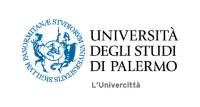 UNIVERSITA' DEGLI STUDI DI PALERMOFacoltà di Scienze della FormazioneCorsi di laurea Formatore Mmultimediale e Sc. EducazioneSede di Agrigento Si avvisano gli studenti che  gli esami previsti per oggi  8/02/13 alle ore 11 di sociologia generale  prof. V. Pepe per formatore multimediale e scienze dell'educazione sono rinviati alla stessa ora di lunedì  11/02/13 causa  influenza.Agrigento lì 8/02/13 ore 9.45						      La segreteria didattica